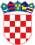 REPUBLIKA HRVATSKABJELOVARSKO-BILOGORSKA ŽUPANIJA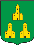 Općina Velika PisanicaOpćinsko vijećeNa temelju članka 39. Zakona o proračunu („Narodne novine“ br. 87/08, 136/12 i 15/15) i članka 30. StatutaOpćine Velika Pisanica („Službeni glasnik Općine Velika Pisanica“ br. 01/2021) Općinsko vijeće Općine Velika Pisanica na 6. sjednici održanoj 14.03.2022. godine, donosiPRVE IZMJENE I DOPUNE PRORAČUNA OPĆINE VELIKA PISANICA ZA 2022. GODINUI. OPĆI DIOČlanak 1.Prve izmjene i dopune proračuna Općine Velika Pisanica za 2022. godinu (u daljnjem tekstu: Izmjene) sastoje se od Proračuna Općine za 2022 te Prvih izmjena i dopuna za 2022. godinu. Prve Izmjene za 2022. godinu iskazuju se u općem i posebnom dijelu Proračuna. U posebnom dijelu Izmjena slijedi detaljan prikaz računa rashoda.RAČUN PRIHODA I RASHODARASPOLOŽIVA SREDSTAVA IZ PRETHODNIH GODINARAČUN FINANCIRANJAČlanak 2.U Prvim izmjenama za 2022. godinu prihodi i rashodi, te primici i izdaci po ekonomskoj klasifikaciji utvrđuju se u Računu prihoda i rashoda i Računu financiranja, kako slijedi:REPUBLIKA HRVATSKABJELOVARSKO-BILOGORSKA ŽUPANIJAOpćina Velika PisanicaOpćinsko vijećeREPUBLIKA HRVATSKABJELOVARSKO-BILOGORSKA ŽUPANIJAOpćina Velika PisanicaOpćinsko vijećeREPUBLIKA HRVATSKABJELOVARSKO-BILOGORSKA ŽUPANIJAOpćina Velika PisanicaOpćinsko vijećeREPUBLIKA HRVATSKABJELOVARSKO-BILOGORSKA ŽUPANIJAOpćina Velika PisanicaOpćinsko vijećeREPUBLIKA HRVATSKABJELOVARSKO-BILOGORSKA ŽUPANIJAOpćina Velika PisanicaOpćinsko vijećeČlanak 4.Prve Izmjene i dopune Proračuna Općine Velika Pisanica za 2022. godinu stupaju na snagu osmog dana od dana  objave, a objavit će se u „Službenom glasniku Općine Velika Pisanica“.OPĆINSKO VIJEĆE OPĆINE VELIKA PISANICAKLASA: 400-08/22-01/1URBROJ: 2103-19-01-22-1Velika Pisanica, 14. ožujka 2022.Predsjednica Općinskog vijeća:Marina UherPrihodi poslovanja7.149.100,00 kn0,00 kn7.149.100,00 knPrihodi od prodaje nefinancijske imovine560.000,00 kn0,00 kn560.000,00 knUKUPNO PRIHODA7.709.100,00 kn0,00 kn7.709.100,00 knRashodi poslovanja4.074.200,00 kn482.100,00 kn4.556.300,00 knRashodi za nabavu nefinancijske imovine4.834.900,00 kn240.300,00 kn5.075.200,00 knUKUPNO RASHODARAZLIKA VIŠAK/MANJAK8.909.100,00 kn722.400,00 kn9.631.500,00 knUKUPNO RASHODARAZLIKA VIŠAK/MANJAK-1.200.000,00 kn-722.400,00 kn-1.922.400,00 knUkupan donos viška/manjka iz prethodnih godina50.000,00 kn867.900,00 kn917.900,00 knDio koji će se rasporediti/pokriti u razdoblju50.000,00 kn867.900,00 kn917.900,00 knPrimici od financijske imovine i zaduživanja1.150.000,00 kn0,00 kn1.150.000,00 knIzdaci za financijsku imovinu i otplate zajmova0,00 kn145.500,00 kn145.500,00 knNETO FINANCIRANJE1.150.000,00 kn-145.500,00 kn1.004.500,00 knVIŠAK/MANJAK + NETO FINANCIRANJE + RASPOLOŽIVA SREDSTVA IZ PRETHODNIH GODINA0,00 kn0,00 kn0,00 knPRVE IZMJENE I DOPUNE PRORAČUNA OPĆINE VELIKA PISANICA ZA 2022. GODINUA. RAČUN PRIHODA I RASHODA (PRIHODI)PRVE IZMJENE I DOPUNE PRORAČUNA OPĆINE VELIKA PISANICA ZA 2022. GODINUA. RAČUN PRIHODA I RASHODA (PRIHODI)PRVE IZMJENE I DOPUNE PRORAČUNA OPĆINE VELIKA PISANICA ZA 2022. GODINUA. RAČUN PRIHODA I RASHODA (PRIHODI)PRVE IZMJENE I DOPUNE PRORAČUNA OPĆINE VELIKA PISANICA ZA 2022. GODINUA. RAČUN PRIHODA I RASHODA (PRIHODI)PRVE IZMJENE I DOPUNE PRORAČUNA OPĆINE VELIKA PISANICA ZA 2022. GODINUA. RAČUN PRIHODA I RASHODA (PRIHODI)PRVE IZMJENE I DOPUNE PRORAČUNA OPĆINE VELIKA PISANICA ZA 2022. GODINUA. RAČUN PRIHODA I RASHODA (PRIHODI)PRVE IZMJENE I DOPUNE PRORAČUNA OPĆINE VELIKA PISANICA ZA 2022. GODINUA. RAČUN PRIHODA I RASHODA (PRIHODI)Račun/ PozicijaRačun/ PozicijaOpisPlan proračuna 2022Povećanje/ smanjenje1. Rebalans 2022Indeks 5/36Prihodi poslovanja7.149.100,000,007.149.100,00100,00%61Prihodi od poreza580.000,000,00580.000,00100,00%611Porez i prirez na dohodak500.000,000,00500.000,00100,00%613Porezi na imovinu70.000,000,0070.000,00100,00%614Porezi na robu i usluge10.000,000,0010.000,00100,00%63Pomoći iz inozemstva i od subjekata unutar općeg proračuna5.546.100,000,005.546.100,00100,00%633Pomoći proračunu iz drugih proračuna3.579.000,000,003.579.000,00100,00%634Pomoći odizvanproračunskih korisnika1.662.900,000,001.662.900,00100,00%638Pomoći iz državnog proračuna temeljem prijenosa EU sredstava304.200,000,00304.200,00100,00%64Prihodi od imovine371.000,000,00371.000,00100,00%641Prihodi od financijske imovine11.000,000,0011.000,00100,00%642Prihodi od nefinancijske imovine360.000,000,00360.000,00100,00%65Prihodi od upravnih i administrativnih pristojbi, pristojbi po posebnim propisima i naknada652.000,000,00652.000,00100,00%651Upravne i administrativne pristojbe8.000,000,008.000,00100,00%652Prihodi po posebnim propisima419.000,000,00419.000,00100,00%653Komunalni doprinosi i naknade225.000,000,00225.000,00100,00%7Prihodi od prodaje nefinancijske imovine560.000,000,00560.000,00100,00%71Prihodi od prodaje neproizvedene dugotrajne imovine420.000,000,00420.000,00100,00%711Prihodi od prodaje materijalne imovine - prirodnih bogatstava420.000,000,00420.000,00100,00%72Prihodi od prodaje proizvedene dugotrajne imovine140.000,000,00140.000,00100,00%PRVE IZMJENE I DOPUNE PRORAČUNA OPĆINE VELIKA PISANICA ZA 2022. GODINUA. RAČUN PRIHODA I RASHODA (PRIHODI)PRVE IZMJENE I DOPUNE PRORAČUNA OPĆINE VELIKA PISANICA ZA 2022. GODINUA. RAČUN PRIHODA I RASHODA (PRIHODI)PRVE IZMJENE I DOPUNE PRORAČUNA OPĆINE VELIKA PISANICA ZA 2022. GODINUA. RAČUN PRIHODA I RASHODA (PRIHODI)PRVE IZMJENE I DOPUNE PRORAČUNA OPĆINE VELIKA PISANICA ZA 2022. GODINUA. RAČUN PRIHODA I RASHODA (PRIHODI)PRVE IZMJENE I DOPUNE PRORAČUNA OPĆINE VELIKA PISANICA ZA 2022. GODINUA. RAČUN PRIHODA I RASHODA (PRIHODI)PRVE IZMJENE I DOPUNE PRORAČUNA OPĆINE VELIKA PISANICA ZA 2022. GODINUA. RAČUN PRIHODA I RASHODA (PRIHODI)PRVE IZMJENE I DOPUNE PRORAČUNA OPĆINE VELIKA PISANICA ZA 2022. GODINUA. RAČUN PRIHODA I RASHODA (PRIHODI)Račun/ PozicijaRačun/ PozicijaOpisPlan proračuna 2022Povećanje/ smanjenje1. Rebalans 2022Indeks 5/3721Prihodi od prodaje građevinskih objekata140.000,000,00140.000,00100,00%UKUPNO7.709.100,000,007.709.100,00100,00%PRVE IZMJENE I DOPUNE PRORAČUNA OPĆINE VELIKA PISANICA ZA 2022. GODINUA. RAČUN PRIHODA I RASHODA (RASHODI)PRVE IZMJENE I DOPUNE PRORAČUNA OPĆINE VELIKA PISANICA ZA 2022. GODINUA. RAČUN PRIHODA I RASHODA (RASHODI)PRVE IZMJENE I DOPUNE PRORAČUNA OPĆINE VELIKA PISANICA ZA 2022. GODINUA. RAČUN PRIHODA I RASHODA (RASHODI)PRVE IZMJENE I DOPUNE PRORAČUNA OPĆINE VELIKA PISANICA ZA 2022. GODINUA. RAČUN PRIHODA I RASHODA (RASHODI)PRVE IZMJENE I DOPUNE PRORAČUNA OPĆINE VELIKA PISANICA ZA 2022. GODINUA. RAČUN PRIHODA I RASHODA (RASHODI)PRVE IZMJENE I DOPUNE PRORAČUNA OPĆINE VELIKA PISANICA ZA 2022. GODINUA. RAČUN PRIHODA I RASHODA (RASHODI)PRVE IZMJENE I DOPUNE PRORAČUNA OPĆINE VELIKA PISANICA ZA 2022. GODINUA. RAČUN PRIHODA I RASHODA (RASHODI)Račun/ PozicijaRačun/ PozicijaOpisPlan proračuna 2022Povećanje/ smanjenje1. Rebalans 2022Indeks 5/33Rashodi poslovanja4.074.200,00482.100,004.556.300,00111,83%31Rashodi za zaposlene868.600,002.000,00870.600,00100,23%311Plaće (Bruto)728.500,000,00728.500,00100,00%312Ostali rashodi za zaposlene20.000,002.000,0022.000,00110,00%313Doprinosi na plaće120.100,000,00120.100,00100,00%32Materijalni rashodi1.916.600,00410.100,002.326.700,00121,40%321Naknade troškova zaposlenima57.300,000,0057.300,00100,00%322Rashodi za materijal i energiju330.500,0092.000,00422.500,00127,84%323Rashodi za usluge1.319.300,00290.600,001.609.900,00122,03%324Naknade troškova osobama izvan radnog odnosa23.000,000,0023.000,00100,00%329Ostali nespomenuti rashodi poslovanja186.500,0027.500,00214.000,00114,75%34Financijski rashodi26.000,000,0026.000,00100,00%342Kamate za primljene kredite i zajmove17.000,000,0017.000,00100,00%343Ostali financijski rashodi9.000,000,009.000,00100,00%35Subvencije172.000,000,00172.000,00100,00%352Subvencije trgovačkim društvima, zadrugama, poljoprivrednicima i obrtnicima izvan javnog sektora172.000,000,00172.000,00100,00%36Pomoći dane u inozemstvo i unutar općeg proračuna6.000,000,006.000,00100,00%366Pomoći proračunskim korisnicima drugih proračuna6.000,000,006.000,00100,00%37Naknade građanima i kućanstvima na temelju osiguranja i druge naknade479.000,000,00479.000,00100,00%372Ostale naknadegrađanima i kućanstvima iz proračuna479.000,000,00479.000,00100,00%38Ostali rashodi606.000,0070.000,00676.000,00111,55%381Tekuće donacije516.000,0010.000,00526.000,00101,94%382Kapitalne donacije40.000,0060.000,00100.000,00250,00%386Kapitalne pomoći50.000,000,0050.000,00100,00%PRVE IZMJENE I DOPUNE PRORAČUNA OPĆINE VELIKA PISANICA ZA 2022. GODINUA. RAČUN PRIHODA I RASHODA (RASHODI)PRVE IZMJENE I DOPUNE PRORAČUNA OPĆINE VELIKA PISANICA ZA 2022. GODINUA. RAČUN PRIHODA I RASHODA (RASHODI)PRVE IZMJENE I DOPUNE PRORAČUNA OPĆINE VELIKA PISANICA ZA 2022. GODINUA. RAČUN PRIHODA I RASHODA (RASHODI)PRVE IZMJENE I DOPUNE PRORAČUNA OPĆINE VELIKA PISANICA ZA 2022. GODINUA. RAČUN PRIHODA I RASHODA (RASHODI)PRVE IZMJENE I DOPUNE PRORAČUNA OPĆINE VELIKA PISANICA ZA 2022. GODINUA. RAČUN PRIHODA I RASHODA (RASHODI)PRVE IZMJENE I DOPUNE PRORAČUNA OPĆINE VELIKA PISANICA ZA 2022. GODINUA. RAČUN PRIHODA I RASHODA (RASHODI)Račun/ PozicijaOpisPlan proračuna 2022Povećanje/ smanjenje1. Rebalans 2022Indeks 5/34Rashodi za nabavu nefinancijske imovine4.834.900,00240.300,005.075.200,00104,97%42Rashodi za nabavu proizvedene dugotrajne imovine4.358.900,00236.300,004.595.200,00105,42%421Građevinski objekti3.860.000,00250.000,004.110.000,00106,48%422Postrojenja i oprema361.900,000,00361.900,00100,00%424Knjige, umjetnička djela i ostale izložbene vrijednosti10.000,00-10.000,000,000,00%426Nematerijalna proizvedena imovina127.000,00-3.700,00123.300,0097,09%45Rashodi za dodatna ulaganja na nefinancijskoj imovini476.000,004.000,00480.000,00100,84%451Dodatna ulaganja na građevinskim objektima476.000,004.000,00480.000,00100,84%UKUPNO8.909.100,00722.400,009.631.500,00108,11%PRVE IZMJENE I DOPUNE PRORAČUNA OPĆINE VELIKA PISANICA ZA 2022. GODINUB. RAČUN FINANCIRANJA/ZADUŽIVANJAPRVE IZMJENE I DOPUNE PRORAČUNA OPĆINE VELIKA PISANICA ZA 2022. GODINUB. RAČUN FINANCIRANJA/ZADUŽIVANJAPRVE IZMJENE I DOPUNE PRORAČUNA OPĆINE VELIKA PISANICA ZA 2022. GODINUB. RAČUN FINANCIRANJA/ZADUŽIVANJAPRVE IZMJENE I DOPUNE PRORAČUNA OPĆINE VELIKA PISANICA ZA 2022. GODINUB. RAČUN FINANCIRANJA/ZADUŽIVANJAPRVE IZMJENE I DOPUNE PRORAČUNA OPĆINE VELIKA PISANICA ZA 2022. GODINUB. RAČUN FINANCIRANJA/ZADUŽIVANJAPRVE IZMJENE I DOPUNE PRORAČUNA OPĆINE VELIKA PISANICA ZA 2022. GODINUB. RAČUN FINANCIRANJA/ZADUŽIVANJAPRVE IZMJENE I DOPUNE PRORAČUNA OPĆINE VELIKA PISANICA ZA 2022. GODINUB. RAČUN FINANCIRANJA/ZADUŽIVANJARačun/ PozicijaRačun/ PozicijaOpisPlan proračuna 2022Povećanje/ smanjenje1. Rebalans 2022Indeks 5/35Izdaci za financijsku imovinu i otplate zajmova0,00-145.500,00-145.500,0054Izdaci za otplatu glavnice primljenih kredita i zajmova0,00-145.500,00-145.500,00547Otplata glavnice primljenih zajmova od drugih razina vlasti0,00-145.500,00-145.500,008Primici od financijske imovine i zaduživanja1.150.000,000,001.150.000,00100,00%84Primici od zaduživanja1.150.000,000,001.150.000,00100,00%842Primljeni krediti i zajmovi od kreditnih i ostalih financijskih institucija u javnom sektoru1.150.000,000,001.150.000,00100,00%UKUPNO1.150.000,00-145.500,001.004.500,0087,35%PRVE IZMJENE I DOPUNE PRORAČUNA OPĆINE VELIKA PISANICA ZA 2022. GODINUC. RASPOLOŽIVA SREDSTVAPRVE IZMJENE I DOPUNE PRORAČUNA OPĆINE VELIKA PISANICA ZA 2022. GODINUC. RASPOLOŽIVA SREDSTVAPRVE IZMJENE I DOPUNE PRORAČUNA OPĆINE VELIKA PISANICA ZA 2022. GODINUC. RASPOLOŽIVA SREDSTVAPRVE IZMJENE I DOPUNE PRORAČUNA OPĆINE VELIKA PISANICA ZA 2022. GODINUC. RASPOLOŽIVA SREDSTVAPRVE IZMJENE I DOPUNE PRORAČUNA OPĆINE VELIKA PISANICA ZA 2022. GODINUC. RASPOLOŽIVA SREDSTVAPRVE IZMJENE I DOPUNE PRORAČUNA OPĆINE VELIKA PISANICA ZA 2022. GODINUC. RASPOLOŽIVA SREDSTVAPRVE IZMJENE I DOPUNE PRORAČUNA OPĆINE VELIKA PISANICA ZA 2022. GODINUC. RASPOLOŽIVA SREDSTVARačun/ PozicijaRačun/ PozicijaOpisPlan proračuna 2022Povećanje/ smanjenje1. Rebalans 2022Indeks 5/39Vlastiti izvori50.000,00867.900,00917.900,001835,80%92Rezultat poslovanja50.000,00867.900,00917.900,001835,80%922Višak/manjak prihoda50.000,00867.900,00917.900,001835,80%UKUPNO50.000,00867.900,00917.900,00########III. POSEBNI DIO PRORAČUNAČlanak 3.U posebnom dijelu Prvih izmjena rashodi poslovanja i rashodi za nabavu nefinancijske imovine raspoređeni su po nositeljima, korisnicima prema organizacijskoj ekonomskoj i programskoj klasifikaciji na razini odjeljka ekonomske klasifikacije kako slijedi:PRVE IZMJENE I DOPUNE PRORAČUNA OPĆINE VELIKA PISANICA ZA 2022.GODINUPOSEBNI DIOPRVE IZMJENE I DOPUNE PRORAČUNA OPĆINE VELIKA PISANICA ZA 2022.GODINUPOSEBNI DIOPRVE IZMJENE I DOPUNE PRORAČUNA OPĆINE VELIKA PISANICA ZA 2022.GODINUPOSEBNI DIOPRVE IZMJENE I DOPUNE PRORAČUNA OPĆINE VELIKA PISANICA ZA 2022.GODINUPOSEBNI DIOPRVE IZMJENE I DOPUNE PRORAČUNA OPĆINE VELIKA PISANICA ZA 2022.GODINUPOSEBNI DIOPRVE IZMJENE I DOPUNE PRORAČUNA OPĆINE VELIKA PISANICA ZA 2022.GODINUPOSEBNI DIOPRVE IZMJENE I DOPUNE PRORAČUNA OPĆINE VELIKA PISANICA ZA 2022.GODINUPOSEBNI DIOPRVE IZMJENE I DOPUNE PRORAČUNA OPĆINE VELIKA PISANICA ZA 2022.GODINUPOSEBNI DIOPRVE IZMJENE I DOPUNE PRORAČUNA OPĆINE VELIKA PISANICA ZA 2022.GODINUPOSEBNI DIOPRVE IZMJENE I DOPUNE PRORAČUNA OPĆINE VELIKA PISANICA ZA 2022.GODINUPOSEBNI DIOPRVE IZMJENE I DOPUNE PRORAČUNA OPĆINE VELIKA PISANICA ZA 2022.GODINUPOSEBNI DIOPRVE IZMJENE I DOPUNE PRORAČUNA OPĆINE VELIKA PISANICA ZA 2022.GODINUPOSEBNI DIOPRVE IZMJENE I DOPUNE PRORAČUNA OPĆINE VELIKA PISANICA ZA 2022.GODINUPOSEBNI DIOPRVE IZMJENE I DOPUNE PRORAČUNA OPĆINE VELIKA PISANICA ZA 2022.GODINUPOSEBNI DIORačun/ PozicijaRačun/ PozicijaRačun/ PozicijaRačun/ PozicijaRačun/ PozicijaRačun/ PozicijaRačun/ PozicijaRačun/ PozicijaRačun/ PozicijaOpisPlan proračuna 2022Povećanje/ smanjenje1. Rebalans 2022Indeks 5/3RAZDJEL001RAZDJEL001RAZDJEL001RAZDJEL001RAZDJEL001RAZDJEL001RAZDJEL001RAZDJEL001RAZDJEL001PREDSTAVNIČKA TIJELA OPĆINE VELIKA PISANICA42.100,000,0042.100,00100,00%GLAVA	00101GLAVA	00101GLAVA	00101GLAVA	00101GLAVA	00101GLAVA	00101GLAVA	00101GLAVA	00101GLAVA	00101Općinsko vijeće42.100,000,0042.100,00100,00%Izv1Općinsko vijeće42.100,000,0042.100,00100,00%Program1000Program1000Program1000Program1000Program1000Program1000Program1000Program1000Program1000Mjere i aktivnosti zaosiguranje rada iz djelokruga predstavničkih tijela42.100,000,0042.100,00100,00%Akt. A100001Akt. A100001Akt. A100001Akt. A100001Akt. A100001Akt. A100001Akt. A100001Akt. A100001Akt. A100001Redovan rad Općinskog vijećaFunkcija: 0133 Ostale opće usluge17.100,000,0017.100,00100,00%Izv1Redovan rad Općinskog vijećaFunkcija: 0133 Ostale opće usluge17.100,000,0017.100,00100,00%3232323232Materijalni rashodi17.100,000,0017.100,00100,00%323323323323323Rashodi za usluge5.000,000,005.000,00100,00%329329329329329Ostali nespomenuti rashodi poslovanja12.100,000,0012.100,00100,00%Akt. A100002Akt. A100002Akt. A100002Akt. A100002Akt. A100002Akt. A100002Akt. A100002Akt. A100002Akt. A100002Donacije nacionalnim zajednicama i manjinamaFunkcija: 0111 Izvršna i zakonodavna tijela21.000,000,0021.000,00100,00%Izv1Donacije nacionalnim zajednicama i manjinamaFunkcija: 0111 Izvršna i zakonodavna tijela21.000,000,0021.000,00100,00%Donacije nacionalnim zajednicama i manjinamaFunkcija: 0111 Izvršna i zakonodavna tijela21.000,000,0021.000,00100,00%3838383838Ostali rashodi21.000,000,0021.000,00100,00%381381381381381Tekuće donacije21.000,000,0021.000,00100,00%Akt. A100003Akt. A100003Akt. A100003Akt. A100003Akt. A100003Akt. A100003Akt. A100003Akt. A100003Akt. A100003Osnovne funkcije političkih stranakaFunkcija: 0111 Izvršna i zakonodavna tijela4.000,000,004.000,00100,00%Izv1Osnovne funkcije političkih stranakaFunkcija: 0111 Izvršna i zakonodavna tijela4.000,000,004.000,00100,00%3838383838Ostali rashodi4.000,000,004.000,00100,00%381381381381381Tekuće donacije4.000,000,004.000,00100,00%RAZDJEL002RAZDJEL002RAZDJEL002RAZDJEL002RAZDJEL002RAZDJEL002RAZDJEL002RAZDJEL002RAZDJEL002IZVRŠNA TIJELA OPĆINE VELIKA PISANICA8.867.000,00867.900,009.734.900,00109,79%GLAVA	00201GLAVA	00201GLAVA	00201GLAVA	00201GLAVA	00201GLAVA	00201GLAVA	00201GLAVA	00201GLAVA	00201Načelnik i zamjenik314.400,0051.200,00365.600,00116,28%Izv1Načelnik i zamjenik314.400,0051.200,00365.600,00116,28%Program1001Program1001Program1001Program1001Program1001Program1001Program1001Program1001Program1001Mjere i aktivnosti zaosiguranje rada iz djelokruga izvršnih tijela314.400,0051.200,00365.600,00116,28%Akt. A100101Akt. A100101Akt. A100101Akt. A100101Akt. A100101Akt. A100101Akt. A100101Akt. A100101Akt. A100101Redovan rad Općinskog načelnika i zamjenika načelnikaFunkcija: 0111 Izvršna i zakonodavna tijela189.800,000,00189.800,00100,00%Izv1Redovan rad Općinskog načelnika i zamjenika načelnikaFunkcija: 0111 Izvršna i zakonodavna tijela189.800,000,00189.800,00100,00%Redovan rad Općinskog načelnika i zamjenika načelnikaFunkcija: 0111 Izvršna i zakonodavna tijela189.800,000,00189.800,00100,00%3131313131Rashodi za zaposlene189.800,000,00189.800,00100,00%311311311311311Plaće (Bruto)163.000,000,00163.000,00100,00%313313313313313Doprinosi na plaće26.800,000,0026.800,00100,00%Akt. A100102Akt. A100102Akt. A100102Akt. A100102Akt. A100102Akt. A100102Akt. A100102Akt. A100102Akt. A100102Održavanje protokola Dana oslobođenjaFunkcija: 0111 Izvršna i zakonodavna tijela14.000,000,0014.000,00100,00%Izv1Održavanje protokola Dana oslobođenjaFunkcija: 0111 Izvršna i zakonodavna tijela14.000,000,0014.000,00100,00%Održavanje protokola Dana oslobođenjaFunkcija: 0111 Izvršna i zakonodavna tijela14.000,000,0014.000,00100,00%3232323232Materijalni rashodi14.000,000,0014.000,00100,00%329329329329329Ostali nespomenuti rashodi poslovanja14.000,000,0014.000,00100,00%Akt. A100103Akt. A100103Akt. A100103Akt. A100103Akt. A100103Akt. A100103Akt. A100103Akt. A100103Akt. A100103Obilježavanje Dana općineFunkcija: 0133 Ostale opće usluge32.200,0049.300,0081.500,00253,11%Izv1Obilježavanje Dana općineFunkcija: 0133 Ostale opće usluge32.200,0049.300,0081.500,00253,11%3232323232Materijalni rashodi32.200,0049.300,0081.500,00253,11%323323323323323Rashodi za usluge16.200,0027.300,0043.500,00268,52%PRVE IZMJENE I DOPUNE PRORAČUNA OPĆINE VELIKA PISANICA ZA 2022.GODINUPOSEBNI DIOPRVE IZMJENE I DOPUNE PRORAČUNA OPĆINE VELIKA PISANICA ZA 2022.GODINUPOSEBNI DIOPRVE IZMJENE I DOPUNE PRORAČUNA OPĆINE VELIKA PISANICA ZA 2022.GODINUPOSEBNI DIOPRVE IZMJENE I DOPUNE PRORAČUNA OPĆINE VELIKA PISANICA ZA 2022.GODINUPOSEBNI DIOPRVE IZMJENE I DOPUNE PRORAČUNA OPĆINE VELIKA PISANICA ZA 2022.GODINUPOSEBNI DIOPRVE IZMJENE I DOPUNE PRORAČUNA OPĆINE VELIKA PISANICA ZA 2022.GODINUPOSEBNI DIOPRVE IZMJENE I DOPUNE PRORAČUNA OPĆINE VELIKA PISANICA ZA 2022.GODINUPOSEBNI DIOPRVE IZMJENE I DOPUNE PRORAČUNA OPĆINE VELIKA PISANICA ZA 2022.GODINUPOSEBNI DIOPRVE IZMJENE I DOPUNE PRORAČUNA OPĆINE VELIKA PISANICA ZA 2022.GODINUPOSEBNI DIOPRVE IZMJENE I DOPUNE PRORAČUNA OPĆINE VELIKA PISANICA ZA 2022.GODINUPOSEBNI DIOPRVE IZMJENE I DOPUNE PRORAČUNA OPĆINE VELIKA PISANICA ZA 2022.GODINUPOSEBNI DIOPRVE IZMJENE I DOPUNE PRORAČUNA OPĆINE VELIKA PISANICA ZA 2022.GODINUPOSEBNI DIOPRVE IZMJENE I DOPUNE PRORAČUNA OPĆINE VELIKA PISANICA ZA 2022.GODINUPOSEBNI DIOPRVE IZMJENE I DOPUNE PRORAČUNA OPĆINE VELIKA PISANICA ZA 2022.GODINUPOSEBNI DIORačun/ PozicijaRačun/ PozicijaRačun/ PozicijaRačun/ PozicijaRačun/ PozicijaRačun/ PozicijaRačun/ PozicijaRačun/ PozicijaRačun/ PozicijaOpisPlan proračuna 2022Povećanje/ smanjenje1. Rebalans 2022Indeks 5/3329329329329329Ostali nespomenuti rashodi poslovanja16.000,0022.000,0038.000,00237,50%Akt. A100104Akt. A100104Akt. A100104Akt. A100104Akt. A100104Akt. A100104Akt. A100104Akt. A100104Akt. A100104Nabava i održavanje prijevoznih sredstavaFunkcija: 0112 Financijski i fiskalni poslovi78.400,001.900,0080.300,00102,42%Izv1Nabava i održavanje prijevoznih sredstavaFunkcija: 0112 Financijski i fiskalni poslovi78.400,001.900,0080.300,00102,42%Nabava i održavanje prijevoznih sredstavaFunkcija: 0112 Financijski i fiskalni poslovi78.400,001.900,0080.300,00102,42%3232323232Materijalni rashodi78.400,001.900,0080.300,00102,42%322322322322322Rashodi za materijal i energiju35.000,000,0035.000,00100,00%323323323323323Rashodi za usluge37.600,000,0037.600,00100,00%329329329329329Ostali nespomenuti rashodi poslovanja5.800,001.900,007.700,00132,76%GLAVA	00202GLAVA	00202GLAVA	00202GLAVA	00202GLAVA	00202GLAVA	00202GLAVA	00202GLAVA	00202GLAVA	00202Jedinstveni upravni odjel8.552.600,00816.700,009.369.300,00109,55%Izv14 578Jedinstveni upravni odjel8.552.600,00816.700,009.369.300,00109,55%Program1002Program1002Program1002Program1002Program1002Program1002Program1002Program1002Program1002Javna uprava i administracija1.173.600,0057.200,001.230.800,00104,87%Akt. A100201Akt. A100201Akt. A100201Akt. A100201Akt. A100201Akt. A100201Akt. A100201Akt. A100201Akt. A100201Administrativno, tehničko i stručno osobljeFunkcija: 0131 Opće usluge vezane uz službenike554.200,003.200,00557.400,00100,58%Izv1Administrativno, tehničko i stručno osobljeFunkcija: 0131 Opće usluge vezane uz službenike554.200,003.200,00557.400,00100,58%Administrativno, tehničko i stručno osobljeFunkcija: 0131 Opće usluge vezane uz službenike554.200,003.200,00557.400,00100,58%3131313131Rashodi za zaposlene500.500,002.000,00502.500,00100,40%311311311311311Plaće (Bruto)412.500,000,00412.500,00100,00%312312312312312Ostali rashodi za zaposlene20.000,002.000,0022.000,00110,00%313313313313313Doprinosi na plaće68.000,000,0068.000,00100,00%3232323232Materijalni rashodi53.700,001.200,0054.900,00102,23%321321321321321Naknade troškova zaposlenima43.500,000,0043.500,00100,00%323323323323323Rashodi za usluge4.800,001.200,006.000,00125,00%329329329329329Ostali nespomenuti rashodi poslovanja5.400,000,005.400,00100,00%Akt. A100202Akt. A100202Akt. A100202Akt. A100202Akt. A100202Akt. A100202Akt. A100202Akt. A100202Akt. A100202Redoviti troškovi poslovanja Jedinstvenog upravnog odijelaFunkcija: 0131 Opće usluge vezane uz službenike435.500,0054.000,00489.500,00112,40%Izv14 5Redoviti troškovi poslovanja Jedinstvenog upravnog odijelaFunkcija: 0131 Opće usluge vezane uz službenike435.500,0054.000,00489.500,00112,40%Redoviti troškovi poslovanja Jedinstvenog upravnog odijelaFunkcija: 0131 Opće usluge vezane uz službenike435.500,0054.000,00489.500,00112,40%3232323232Materijalni rashodi426.500,0054.000,00480.500,00112,66%322322322322322Rashodi za materijal i energiju34.000,000,0034.000,00100,00%323323323323323Rashodi za usluge270.200,0054.000,00324.200,00119,99%324324324324324Naknade troškova osobama izvan radnog odnosa3.000,000,003.000,00100,00%329329329329329Ostali nespomenuti rashodi poslovanja119.300,000,00119.300,00100,00%3434343434Financijski rashodi9.000,000,009.000,00100,00%343343343343343Ostali financijski rashodi9.000,000,009.000,00100,00%Akt. A100203Akt. A100203Akt. A100203Akt. A100203Akt. A100203Akt. A100203Akt. A100203Akt. A100203Akt. A100203Nabava dugotrajne imovineFunkcija: 0112 Financijski i fiskalni poslovi62.500,000,0062.500,00100,00%Izv15Nabava dugotrajne imovineFunkcija: 0112 Financijski i fiskalni poslovi62.500,000,0062.500,00100,00%4242424242Rashodi za nabavu proizvedene dugotrajne imovine62.500,000,0062.500,00100,00%422422422422422Postrojenja i oprema62.500,000,0062.500,00100,00%Akt. A100205Akt. A100205Akt. A100205Akt. A100205Akt. A100205Akt. A100205Akt. A100205Akt. A100205Akt. A100205Program javnih radova i stručnog osposobljavanjaFunkcija: 0131 Opće usluge vezane uz službenike67.400,000,0067.400,00100,00%Izv14 5Program javnih radova i stručnog osposobljavanjaFunkcija: 0131 Opće usluge vezane uz službenike67.400,000,0067.400,00100,00%Program javnih radova i stručnog osposobljavanjaFunkcija: 0131 Opće usluge vezane uz službenike67.400,000,0067.400,00100,00%3131313131Rashodi za zaposlene59.500,000,0059.500,00100,00%311311311311311Plaće (Bruto)51.000,000,0051.000,00100,00%313313313313313Doprinosi na plaće8.500,000,008.500,00100,00%3232323232Materijalni rashodi7.900,000,007.900,00100,00%321321321321321Naknade troškova zaposlenima3.400,000,003.400,00100,00%322322322322322Rashodi za materijal i energiju4.500,000,004.500,00100,00%PRVE IZMJENE I DOPUNE PRORAČUNA OPĆINE VELIKA PISANICA ZA 2022.GODINUPOSEBNI DIOPRVE IZMJENE I DOPUNE PRORAČUNA OPĆINE VELIKA PISANICA ZA 2022.GODINUPOSEBNI DIOPRVE IZMJENE I DOPUNE PRORAČUNA OPĆINE VELIKA PISANICA ZA 2022.GODINUPOSEBNI DIOPRVE IZMJENE I DOPUNE PRORAČUNA OPĆINE VELIKA PISANICA ZA 2022.GODINUPOSEBNI DIOPRVE IZMJENE I DOPUNE PRORAČUNA OPĆINE VELIKA PISANICA ZA 2022.GODINUPOSEBNI DIOPRVE IZMJENE I DOPUNE PRORAČUNA OPĆINE VELIKA PISANICA ZA 2022.GODINUPOSEBNI DIOPRVE IZMJENE I DOPUNE PRORAČUNA OPĆINE VELIKA PISANICA ZA 2022.GODINUPOSEBNI DIOPRVE IZMJENE I DOPUNE PRORAČUNA OPĆINE VELIKA PISANICA ZA 2022.GODINUPOSEBNI DIOPRVE IZMJENE I DOPUNE PRORAČUNA OPĆINE VELIKA PISANICA ZA 2022.GODINUPOSEBNI DIOPRVE IZMJENE I DOPUNE PRORAČUNA OPĆINE VELIKA PISANICA ZA 2022.GODINUPOSEBNI DIOPRVE IZMJENE I DOPUNE PRORAČUNA OPĆINE VELIKA PISANICA ZA 2022.GODINUPOSEBNI DIOPRVE IZMJENE I DOPUNE PRORAČUNA OPĆINE VELIKA PISANICA ZA 2022.GODINUPOSEBNI DIOPRVE IZMJENE I DOPUNE PRORAČUNA OPĆINE VELIKA PISANICA ZA 2022.GODINUPOSEBNI DIOPRVE IZMJENE I DOPUNE PRORAČUNA OPĆINE VELIKA PISANICA ZA 2022.GODINUPOSEBNI DIORačun/ PozicijaRačun/ PozicijaRačun/ PozicijaRačun/ PozicijaRačun/ PozicijaRačun/ PozicijaRačun/ PozicijaRačun/ PozicijaRačun/ PozicijaOpisPlan proračuna 2022Povećanje/ smanjenje1. Rebalans 2022Indeks 5/3Akt. A100206Akt. A100206Akt. A100206Akt. A100206Akt. A100206Akt. A100206Akt. A100206Akt. A100206Akt. A100206Održavanje zgrade općine za redovno korištenjeFunkcija: 0112 Financijski i fiskalni poslovi54.000,000,0054.000,00100,00%Izv15Održavanje zgrade općine za redovno korištenjeFunkcija: 0112 Financijski i fiskalni poslovi54.000,000,0054.000,00100,00%Održavanje zgrade općine za redovno korištenjeFunkcija: 0112 Financijski i fiskalni poslovi54.000,000,0054.000,00100,00%3232323232Materijalni rashodi54.000,000,0054.000,00100,00%322322322322322Rashodi za materijal i energiju14.000,000,0014.000,00100,00%323323323323323Rashodi za usluge40.000,000,0040.000,00100,00%Program1003Program1003Program1003Program1003Program1003Program1003Program1003Program1003Program1003Upravljanje javnim financijama17.000,00145.500,00162.500,00955,88%Akt. A100301Akt. A100301Akt. A100301Akt. A100301Akt. A100301Akt. A100301Akt. A100301Akt. A100301Akt. A100301Otplata zajma poslovnim bankamaFunkcija: 0112 Financijski i fiskalni poslovi17.000,000,0017.000,00100,00%Izv1Otplata zajma poslovnim bankamaFunkcija: 0112 Financijski i fiskalni poslovi17.000,000,0017.000,00100,00%3434343434Financijski rashodi17.000,000,0017.000,00100,00%342342342342342Kamate za primljene kredite i zajmove17.000,000,0017.000,00100,00%Akt. A100302Akt. A100302Akt. A100302Akt. A100302Akt. A100302Akt. A100302Akt. A100302Akt. A100302Akt. A100302Otplata zajmova od državnog proračunaFunkcija: 0 (ništa)0,00145.500,00145.500,00Izv1Otplata zajmova od državnog proračunaFunkcija: 0 (ništa)0,00145.500,00145.500,00Otplata zajmova od državnog proračunaFunkcija: 0 (ništa)0,00145.500,00145.500,005454545454Izdaci za otplatu glavnice primljenih kredita i zajmova0,00145.500,00145.500,00547547547547547Otplata glavnice primljenih zajmova od drugih razina vlasti0,00145.500,00145.500,00Program1004Program1004Program1004Program1004Program1004Program1004Program1004Program1004Program1004Program gospodarskograzvoja Općine Velika Pisanica357.000,0010.000,00367.000,00102,80%Akt. A100401Akt. A100401Akt. A100401Akt. A100401Akt. A100401Akt. A100401Akt. A100401Akt. A100401Akt. A100401Poticanje razvoja poljoprivredeFunkcija: 0421 Poljoprivreda67.000,000,0067.000,00100,00%Izv14Poticanje razvoja poljoprivredeFunkcija: 0421 Poljoprivreda67.000,000,0067.000,00100,00%3535353535Subvencije67.000,000,0067.000,00100,00%352352352352352Subvencije trgovačkim društvima, zadrugama, poljoprivrednicima i obrtnicima izvan javnog sektora67.000,000,0067.000,00100,00%Akt. A100402Akt. A100402Akt. A100402Akt. A100402Akt. A100402Akt. A100402Akt. A100402Akt. A100402Akt. A100402Poticanje razvoja obrtništva i poduzetništvaFunkcija: 0411 Opći ekonomski i trgovački poslovi105.000,000,00105.000,00100,00%Izv5Poticanje razvoja obrtništva i poduzetništvaFunkcija: 0411 Opći ekonomski i trgovački poslovi105.000,000,00105.000,00100,00%Poticanje razvoja obrtništva i poduzetništvaFunkcija: 0411 Opći ekonomski i trgovački poslovi105.000,000,00105.000,00100,00%3535353535Subvencije105.000,000,00105.000,00100,00%352352352352352Subvencije trgovačkim društvima, zadrugama, poljoprivrednicima i obrtnicima izvan javnog sektora105.000,000,00105.000,00100,00%Akt. A100403Akt. A100403Akt. A100403Akt. A100403Akt. A100403Akt. A100403Akt. A100403Akt. A100403Akt. A100403Pomoći trgovačkom društvu Poduzetnički park d.o.o.Funkcija: 0112 Financijski i fiskalni poslovi50.000,000,0050.000,00100,00%Izv5Pomoći trgovačkom društvu Poduzetnički park d.o.o.Funkcija: 0112 Financijski i fiskalni poslovi50.000,000,0050.000,00100,00%Pomoći trgovačkom društvu Poduzetnički park d.o.o.Funkcija: 0112 Financijski i fiskalni poslovi50.000,000,0050.000,00100,00%3838383838Ostali rashodi50.000,000,0050.000,00100,00%386386386386386Kapitalne pomoći50.000,000,0050.000,00100,00%Akt. A100404Akt. A100404Akt. A100404Akt. A100404Akt. A100404Akt. A100404Akt. A100404Akt. A100404Akt. A100404Poticanje razvoja turizmaFunkcija: 0860 Rashodi za rekreaciju, kulturu i religiju koji nisu drugdje svrstani15.000,0010.000,0025.000,00166,67%Izv15Poticanje razvoja turizmaFunkcija: 0860 Rashodi za rekreaciju, kulturu i religiju koji nisu drugdje svrstani15.000,0010.000,0025.000,00166,67%Poticanje razvoja turizmaFunkcija: 0860 Rashodi za rekreaciju, kulturu i religiju koji nisu drugdje svrstani15.000,0010.000,0025.000,00166,67%3838383838Ostali rashodi15.000,0010.000,0025.000,00166,67%381381381381381Tekuće donacije15.000,0010.000,0025.000,00166,67%Akt. A100407Akt. A100407Akt. A100407Akt. A100407Akt. A100407Akt. A100407Akt. A100407Akt. A100407Akt. A100407Komasacija poljoprivrednog zemljištaFunkcija: 0421 Poljoprivreda120.000,000,00120.000,00100,00%Izv14Komasacija poljoprivrednog zemljištaFunkcija: 0421 Poljoprivreda120.000,000,00120.000,00100,00%3232323232Materijalni rashodi120.000,000,00120.000,00100,00%323323323323323Rashodi za usluge100.000,000,00100.000,00100,00%324324324324324Naknade troškova osobama izvan radnog odnosa20.000,000,0020.000,00100,00%Program1005Program1005Program1005Program1005Program1005Program1005Program1005Program1005Program1005Organiziranje i provođenje zaštite i spašavanja174.000,000,00174.000,00100,00%Akt. A100501Akt. A100501Akt. A100501Akt. A100501Akt. A100501Akt. A100501Akt. A100501Akt. A100501Akt. A100501Osnovna djelatnost VZOFunkcija: 0320 Usluge protupožarne zaštite171.000,000,00171.000,00100,00%Izv1Osnovna djelatnost VZOFunkcija: 0320 Usluge protupožarne zaštite171.000,000,00171.000,00100,00%PRVE IZMJENE I DOPUNE PRORAČUNA OPĆINE VELIKA PISANICA ZA 2022.GODINUPOSEBNI DIOPRVE IZMJENE I DOPUNE PRORAČUNA OPĆINE VELIKA PISANICA ZA 2022.GODINUPOSEBNI DIOPRVE IZMJENE I DOPUNE PRORAČUNA OPĆINE VELIKA PISANICA ZA 2022.GODINUPOSEBNI DIOPRVE IZMJENE I DOPUNE PRORAČUNA OPĆINE VELIKA PISANICA ZA 2022.GODINUPOSEBNI DIOPRVE IZMJENE I DOPUNE PRORAČUNA OPĆINE VELIKA PISANICA ZA 2022.GODINUPOSEBNI DIOPRVE IZMJENE I DOPUNE PRORAČUNA OPĆINE VELIKA PISANICA ZA 2022.GODINUPOSEBNI DIOPRVE IZMJENE I DOPUNE PRORAČUNA OPĆINE VELIKA PISANICA ZA 2022.GODINUPOSEBNI DIOPRVE IZMJENE I DOPUNE PRORAČUNA OPĆINE VELIKA PISANICA ZA 2022.GODINUPOSEBNI DIOPRVE IZMJENE I DOPUNE PRORAČUNA OPĆINE VELIKA PISANICA ZA 2022.GODINUPOSEBNI DIOPRVE IZMJENE I DOPUNE PRORAČUNA OPĆINE VELIKA PISANICA ZA 2022.GODINUPOSEBNI DIOPRVE IZMJENE I DOPUNE PRORAČUNA OPĆINE VELIKA PISANICA ZA 2022.GODINUPOSEBNI DIOPRVE IZMJENE I DOPUNE PRORAČUNA OPĆINE VELIKA PISANICA ZA 2022.GODINUPOSEBNI DIOPRVE IZMJENE I DOPUNE PRORAČUNA OPĆINE VELIKA PISANICA ZA 2022.GODINUPOSEBNI DIOPRVE IZMJENE I DOPUNE PRORAČUNA OPĆINE VELIKA PISANICA ZA 2022.GODINUPOSEBNI DIORačun/ PozicijaRačun/ PozicijaRačun/ PozicijaRačun/ PozicijaRačun/ PozicijaRačun/ PozicijaRačun/ PozicijaRačun/ PozicijaRačun/ PozicijaOpisPlan proračuna 2022Povećanje/ smanjenje1. Rebalans 2022Indeks 5/33232323232Materijalni rashodi8.000,000,008.000,00100,00%323323323323323Rashodi za usluge6.000,000,006.000,00100,00%329329329329329Ostali nespomenuti rashodi poslovanja2.000,000,002.000,00100,00%3838383838Ostali rashodi163.000,000,00163.000,00100,00%381381381381381Tekuće donacije163.000,000,00163.000,00100,00%Akt. A100502Akt. A100502Akt. A100502Akt. A100502Akt. A100502Akt. A100502Akt. A100502Akt. A100502Akt. A100502Civilna zaštitaFunkcija: 0220 Civilna obrana3.000,000,003.000,00100,00%Izv1Civilna zaštitaFunkcija: 0220 Civilna obrana3.000,000,003.000,00100,00%3838383838Ostali rashodi3.000,000,003.000,00100,00%381381381381381Tekuće donacije3.000,000,003.000,00100,00%Program1006Program1006Program1006Program1006Program1006Program1006Program1006Program1006Program1006Zaštita okoliša61.800,007.600,0069.400,00112,30%Akt. A100601Akt. A100601Akt. A100601Akt. A100601Akt. A100601Akt. A100601Akt. A100601Akt. A100601Akt. A100601Zaštita okoliša - ostale komunalne uslugeFunkcija: 0560 Poslovi i usluge zaštite okoliša koji nisu drugdje svrstani53.600,005.000,0058.600,00109,33%Izv5Zaštita okoliša - ostale komunalne uslugeFunkcija: 0560 Poslovi i usluge zaštite okoliša koji nisu drugdje svrstani53.600,005.000,0058.600,00109,33%Zaštita okoliša - ostale komunalne uslugeFunkcija: 0560 Poslovi i usluge zaštite okoliša koji nisu drugdje svrstani53.600,005.000,0058.600,00109,33%3232323232Materijalni rashodi53.600,005.000,0058.600,00109,33%323323323323323Rashodi za usluge53.600,005.000,0058.600,00109,33%Akt. A100603Akt. A100603Akt. A100603Akt. A100603Akt. A100603Akt. A100603Akt. A100603Akt. A100603Akt. A100603Zbrinjavanje otpadaFunkcija: 0560 Poslovi i usluge zaštite okoliša koji nisu drugdje svrstani8.200,002.600,0010.800,00131,71%Izv4 5Zbrinjavanje otpadaFunkcija: 0560 Poslovi i usluge zaštite okoliša koji nisu drugdje svrstani8.200,002.600,0010.800,00131,71%Zbrinjavanje otpadaFunkcija: 0560 Poslovi i usluge zaštite okoliša koji nisu drugdje svrstani8.200,002.600,0010.800,00131,71%3232323232Materijalni rashodi8.200,002.600,0010.800,00131,71%323323323323323Rashodi za usluge4.000,000,004.000,00100,00%329329329329329Ostali nespomenuti rashodi poslovanja4.200,002.600,006.800,00161,90%Program1007Program1007Program1007Program1007Program1007Program1007Program1007Program1007Program1007Razvoj sporta i rekreacije162.000,0060.000,00222.000,00137,04%Akt. A100701Akt. A100701Akt. A100701Akt. A100701Akt. A100701Akt. A100701Akt. A100701Akt. A100701Akt. A100701Poticanje sportskih aktivnostiFunkcija: 0810 Službe rekreacije i sporta162.000,0060.000,00222.000,00137,04%Izv17Poticanje sportskih aktivnostiFunkcija: 0810 Službe rekreacije i sporta162.000,0060.000,00222.000,00137,04%3838383838Ostali rashodi162.000,0060.000,00222.000,00137,04%381381381381381Tekuće donacije122.000,000,00122.000,00100,00%382382382382382Kapitalne donacije40.000,0060.000,00100.000,00250,00%Program1008Program1008Program1008Program1008Program1008Program1008Program1008Program1008Program1008Djelatnost kulturnoumjetničkih društava i ostalih udruga u kulturi48.000,0077.200,00125.200,00260,83%Akt. A100801Akt. A100801Akt. A100801Akt. A100801Akt. A100801Akt. A100801Akt. A100801Akt. A100801Akt. A100801Promicanje kulturnih aktivnostiFunkcija: 0820 Službe kulture20.000,000,0020.000,00100,00%Izv1Promicanje kulturnih aktivnostiFunkcija: 0820 Službe kulture20.000,000,0020.000,00100,00%3838383838Ostali rashodi20.000,000,0020.000,00100,00%381381381381381Tekuće donacije20.000,000,0020.000,00100,00%Akt. A100802Akt. A100802Akt. A100802Akt. A100802Akt. A100802Akt. A100802Akt. A100802Akt. A100802Akt. A100802Obilježavanja Dana Ede MurtićaFunkcija: 0133 Ostale opće usluge28.000,0077.200,00105.200,00375,71%Izv15Obilježavanja Dana Ede MurtićaFunkcija: 0133 Ostale opće usluge28.000,0077.200,00105.200,00375,71%3232323232Materijalni rashodi28.000,0077.200,00105.200,00375,71%323323323323323Rashodi za usluge24.000,0076.200,00100.200,00417,50%329329329329329Ostali nespomenuti rashodi poslovanja4.000,001.000,005.000,00125,00%Program1009Program1009Program1009Program1009Program1009Program1009Program1009Program1009Program1009Razvoj civilnog društva83.000,000,0083.000,00100,00%Akt. A100901Akt. A100901Akt. A100901Akt. A100901Akt. A100901Akt. A100901Akt. A100901Akt. A100901Akt. A100901ReligijaFunkcija: 0840 Religijske i druge službe zajednice55.000,000,0055.000,00100,00%Izv1ReligijaFunkcija: 0840 Religijske i druge službe zajednice55.000,000,0055.000,00100,00%3838383838Ostali rashodi55.000,000,0055.000,00100,00%381381381381381Tekuće donacije55.000,000,0055.000,00100,00%Akt. A100902Akt. A100902Akt. A100902Akt. A100902Akt. A100902Akt. A100902Akt. A100902Akt. A100902Akt. A100902Udruge građanaFunkcija: 0860 Rashodi za rekreaciju, kulturu i religiju koji nisu drugdje svrstani26.000,000,0026.000,00100,00%Izv1Udruge građanaFunkcija: 0860 Rashodi za rekreaciju, kulturu i religiju koji nisu drugdje svrstani26.000,000,0026.000,00100,00%Udruge građanaFunkcija: 0860 Rashodi za rekreaciju, kulturu i religiju koji nisu drugdje svrstani26.000,000,0026.000,00100,00%PRVE IZMJENE I DOPUNE PRORAČUNA OPĆINE VELIKA PISANICA ZA 2022.GODINUPOSEBNI DIOPRVE IZMJENE I DOPUNE PRORAČUNA OPĆINE VELIKA PISANICA ZA 2022.GODINUPOSEBNI DIOPRVE IZMJENE I DOPUNE PRORAČUNA OPĆINE VELIKA PISANICA ZA 2022.GODINUPOSEBNI DIOPRVE IZMJENE I DOPUNE PRORAČUNA OPĆINE VELIKA PISANICA ZA 2022.GODINUPOSEBNI DIOPRVE IZMJENE I DOPUNE PRORAČUNA OPĆINE VELIKA PISANICA ZA 2022.GODINUPOSEBNI DIOPRVE IZMJENE I DOPUNE PRORAČUNA OPĆINE VELIKA PISANICA ZA 2022.GODINUPOSEBNI DIOPRVE IZMJENE I DOPUNE PRORAČUNA OPĆINE VELIKA PISANICA ZA 2022.GODINUPOSEBNI DIOPRVE IZMJENE I DOPUNE PRORAČUNA OPĆINE VELIKA PISANICA ZA 2022.GODINUPOSEBNI DIOPRVE IZMJENE I DOPUNE PRORAČUNA OPĆINE VELIKA PISANICA ZA 2022.GODINUPOSEBNI DIOPRVE IZMJENE I DOPUNE PRORAČUNA OPĆINE VELIKA PISANICA ZA 2022.GODINUPOSEBNI DIOPRVE IZMJENE I DOPUNE PRORAČUNA OPĆINE VELIKA PISANICA ZA 2022.GODINUPOSEBNI DIOPRVE IZMJENE I DOPUNE PRORAČUNA OPĆINE VELIKA PISANICA ZA 2022.GODINUPOSEBNI DIOPRVE IZMJENE I DOPUNE PRORAČUNA OPĆINE VELIKA PISANICA ZA 2022.GODINUPOSEBNI DIOPRVE IZMJENE I DOPUNE PRORAČUNA OPĆINE VELIKA PISANICA ZA 2022.GODINUPOSEBNI DIORačun/ PozicijaRačun/ PozicijaRačun/ PozicijaRačun/ PozicijaRačun/ PozicijaRačun/ PozicijaRačun/ PozicijaRačun/ PozicijaRačun/ PozicijaOpisPlan proračuna 2022Povećanje/ smanjenje1. Rebalans 2022Indeks 5/33838383838Ostali rashodi26.000,000,0026.000,00100,00%381381381381381Tekuće donacije26.000,000,0026.000,00100,00%Akt. A100903Akt. A100903Akt. A100903Akt. A100903Akt. A100903Akt. A100903Akt. A100903Akt. A100903Akt. A100903Ostale donacije građanima i kućanstvimaFunkcija: 1040 Obitelj i djeca2.000,000,002.000,00100,00%Izv1Ostale donacije građanima i kućanstvimaFunkcija: 1040 Obitelj i djeca2.000,000,002.000,00100,00%Ostale donacije građanima i kućanstvimaFunkcija: 1040 Obitelj i djeca2.000,000,002.000,00100,00%3838383838Ostali rashodi2.000,000,002.000,00100,00%381381381381381Tekuće donacije2.000,000,002.000,00100,00%Program1010Program1010Program1010Program1010Program1010Program1010Program1010Program1010Program1010Javne potrebe u školstvu113.700,000,00113.700,00100,00%Akt. A101001Akt. A101001Akt. A101001Akt. A101001Akt. A101001Akt. A101001Akt. A101001Akt. A101001Akt. A101001Predškolski odgojFunkcija: 0912 Osnovno obrazovanje5.000,000,005.000,00100,00%Izv1Predškolski odgojFunkcija: 0912 Osnovno obrazovanje5.000,000,005.000,00100,00%3838383838Ostali rashodi5.000,000,005.000,00100,00%381381381381381Tekuće donacije5.000,000,005.000,00100,00%Akt. A101002Akt. A101002Akt. A101002Akt. A101002Akt. A101002Akt. A101002Akt. A101002Akt. A101002Akt. A101002Osnovnoškolski odgojFunkcija: 0133 Ostale opće usluge57.700,000,0057.700,00100,00%Izv15Osnovnoškolski odgojFunkcija: 0133 Ostale opće usluge57.700,000,0057.700,00100,00%3232323232Materijalni rashodi700,000,00700,00100,00%329329329329329Ostali nespomenuti rashodi poslovanja700,000,00700,00100,00%3636363636Pomoći dane u inozemstvo i unutar općeg proračuna6.000,000,006.000,00100,00%366366366366366Pomoći proračunskim korisnicima drugih proračuna6.000,000,006.000,00100,00%3737373737Naknade građanima i kućanstvima na temelju osiguranja i druge naknade51.000,000,0051.000,00100,00%372372372372372Ostale naknade građanima i kućanstvima iz proračuna51.000,000,0051.000,00100,00%Akt. A101003Akt. A101003Akt. A101003Akt. A101003Akt. A101003Akt. A101003Akt. A101003Akt. A101003Akt. A101003Srednjoškolski odgojFunkcija: 1070 Socijalna pomoć stanovništvu koje nije obuhvaćeno redovnim  socijalnim programima30.000,000,0030.000,00100,00%Izv1Srednjoškolski odgojFunkcija: 1070 Socijalna pomoć stanovništvu koje nije obuhvaćeno redovnim  socijalnim programima30.000,000,0030.000,00100,00%Srednjoškolski odgojFunkcija: 1070 Socijalna pomoć stanovništvu koje nije obuhvaćeno redovnim  socijalnim programima30.000,000,0030.000,00100,00%3737373737Naknade građanima i kućanstvima na temelju osiguranja i druge naknade30.000,000,0030.000,00100,00%372372372372372Ostale naknade građanima i kućanstvima iz proračuna30.000,000,0030.000,00100,00%Akt. A101004Akt. A101004Akt. A101004Akt. A101004Akt. A101004Akt. A101004Akt. A101004Akt. A101004Akt. A101004StipendijeFunkcija: 1070 Socijalna pomoć stanovništvu koje nije obuhvaćeno redovnim  socijalnim programima21.000,000,0021.000,00100,00%Izv15StipendijeFunkcija: 1070 Socijalna pomoć stanovništvu koje nije obuhvaćeno redovnim  socijalnim programima21.000,000,0021.000,00100,00%StipendijeFunkcija: 1070 Socijalna pomoć stanovništvu koje nije obuhvaćeno redovnim  socijalnim programima21.000,000,0021.000,00100,00%3737373737Naknade građanima i kućanstvima na temelju osiguranja i druge naknade21.000,000,0021.000,00100,00%372372372372372Ostale naknade građanima i kućanstvima iz proračuna21.000,000,0021.000,00100,00%Program1011Program1011Program1011Program1011Program1011Program1011Program1011Program1011Program1011Program socijalne skrbi i novčanih pomoći225.600,00900,00226.500,00100,40%Akt. A101101Akt. A101101Akt. A101101Akt. A101101Akt. A101101Akt. A101101Akt. A101101Akt. A101101Akt. A101101Pomoć u novcu i naravi pojedincima i obiteljimaFunkcija: 1070 Socijalna pomoć stanovništvu kojenije obuhvaćeno redovnim socijalnim programima112.000,000,00112.000,00100,00%Izv15Pomoć u novcu i naravi pojedincima i obiteljimaFunkcija: 1070 Socijalna pomoć stanovništvu kojenije obuhvaćeno redovnim socijalnim programima112.000,000,00112.000,00100,00%Pomoć u novcu i naravi pojedincima i obiteljimaFunkcija: 1070 Socijalna pomoć stanovništvu kojenije obuhvaćeno redovnim socijalnim programima112.000,000,00112.000,00100,00%3737373737Naknade građanima i kućanstvima na temelju osiguranja i druge naknade112.000,000,00112.000,00100,00%372372372372372Ostale naknade građanima i kućanstvima iz proračuna112.000,000,00112.000,00100,00%Akt. A101102Akt. A101102Akt. A101102Akt. A101102Akt. A101102Akt. A101102Akt. A101102Akt. A101102Akt. A101102Humanitarna skrb kroz udruge građanaFunkcija: 1012 Invaliditet23.000,000,0023.000,00100,00%Izv1Humanitarna skrb kroz udruge građanaFunkcija: 1012 Invaliditet23.000,000,0023.000,00100,00%Humanitarna skrb kroz udruge građanaFunkcija: 1012 Invaliditet23.000,000,0023.000,00100,00%3737373737Naknade građanima i kućanstvima na temelju osiguranja i druge naknade20.000,000,0020.000,00100,00%PRVE IZMJENE I DOPUNE PRORAČUNA OPĆINE VELIKA PISANICA ZA 2022.GODINUPOSEBNI DIOPRVE IZMJENE I DOPUNE PRORAČUNA OPĆINE VELIKA PISANICA ZA 2022.GODINUPOSEBNI DIOPRVE IZMJENE I DOPUNE PRORAČUNA OPĆINE VELIKA PISANICA ZA 2022.GODINUPOSEBNI DIOPRVE IZMJENE I DOPUNE PRORAČUNA OPĆINE VELIKA PISANICA ZA 2022.GODINUPOSEBNI DIOPRVE IZMJENE I DOPUNE PRORAČUNA OPĆINE VELIKA PISANICA ZA 2022.GODINUPOSEBNI DIOPRVE IZMJENE I DOPUNE PRORAČUNA OPĆINE VELIKA PISANICA ZA 2022.GODINUPOSEBNI DIOPRVE IZMJENE I DOPUNE PRORAČUNA OPĆINE VELIKA PISANICA ZA 2022.GODINUPOSEBNI DIOPRVE IZMJENE I DOPUNE PRORAČUNA OPĆINE VELIKA PISANICA ZA 2022.GODINUPOSEBNI DIOPRVE IZMJENE I DOPUNE PRORAČUNA OPĆINE VELIKA PISANICA ZA 2022.GODINUPOSEBNI DIOPRVE IZMJENE I DOPUNE PRORAČUNA OPĆINE VELIKA PISANICA ZA 2022.GODINUPOSEBNI DIOPRVE IZMJENE I DOPUNE PRORAČUNA OPĆINE VELIKA PISANICA ZA 2022.GODINUPOSEBNI DIOPRVE IZMJENE I DOPUNE PRORAČUNA OPĆINE VELIKA PISANICA ZA 2022.GODINUPOSEBNI DIOPRVE IZMJENE I DOPUNE PRORAČUNA OPĆINE VELIKA PISANICA ZA 2022.GODINUPOSEBNI DIOPRVE IZMJENE I DOPUNE PRORAČUNA OPĆINE VELIKA PISANICA ZA 2022.GODINUPOSEBNI DIORačun/ PozicijaRačun/ PozicijaRačun/ PozicijaRačun/ PozicijaRačun/ PozicijaRačun/ PozicijaRačun/ PozicijaRačun/ PozicijaRačun/ PozicijaOpisPlan proračuna 2022Povećanje/ smanjenje1. Rebalans 2022Indeks 5/3372372372372372Ostale naknade građanima i kućanstvima iz proračuna20.000,000,0020.000,00100,00%3838383838Ostali rashodi3.000,000,003.000,00100,00%381381381381381Tekuće donacije3.000,000,003.000,00100,00%Akt. A101104Akt. A101104Akt. A101104Akt. A101104Akt. A101104Akt. A101104Akt. A101104Akt. A101104Akt. A101104Darivanje djeceFunkcija: 1070 Socijalna pomoć stanovništvu koje nije obuhvaćeno redovnim  socijalnim programima15.000,000,0015.000,00100,00%Izv1Darivanje djeceFunkcija: 1070 Socijalna pomoć stanovništvu koje nije obuhvaćeno redovnim  socijalnim programima15.000,000,0015.000,00100,00%Darivanje djeceFunkcija: 1070 Socijalna pomoć stanovništvu koje nije obuhvaćeno redovnim  socijalnim programima15.000,000,0015.000,00100,00%3232323232Materijalni rashodi5.000,000,005.000,00100,00%323323323323323Rashodi za usluge5.000,000,005.000,00100,00%3737373737Naknade građanima i kućanstvima na temelju osiguranja i druge naknade5.000,000,005.000,00100,00%372372372372372Ostale naknade građanima i kućanstvima iz proračuna5.000,000,005.000,00100,00%3838383838Ostali rashodi5.000,000,005.000,00100,00%381381381381381Tekuće donacije5.000,000,005.000,00100,00%Akt. A101105Akt. A101105Akt. A101105Akt. A101105Akt. A101105Akt. A101105Akt. A101105Akt. A101105Akt. A101105Projekt po programu PSGO-a- IgraonicaFunkcija: 0911 Predškolsko obrazovanje75.600,00900,0076.500,00101,19%Izv15Projekt po programu PSGO-a- IgraonicaFunkcija: 0911 Predškolsko obrazovanje75.600,00900,0076.500,00101,19%Projekt po programu PSGO-a- IgraonicaFunkcija: 0911 Predškolsko obrazovanje75.600,00900,0076.500,00101,19%3232323232Materijalni rashodi3.600,00900,004.500,00125,00%323323323323323Rashodi za usluge1.600,00900,002.500,00156,25%329329329329329Ostali nespomenuti rashodi poslovanja2.000,000,002.000,00100,00%3838383838Ostali rashodi72.000,000,0072.000,00100,00%381381381381381Tekuće donacije72.000,000,0072.000,00100,00%Program1012Program1012Program1012Program1012Program1012Program1012Program1012Program1012Program1012Održavanje objekata i uređaja komunalne infrastrukture949.800,00173.000,001.122.800,00118,21%Akt. A101201Akt. A101201Akt. A101201Akt. A101201Akt. A101201Akt. A101201Akt. A101201Akt. A101201Akt. A101201Rashodi za uređaje i javnu rasvjetuFunkcija: 0640 Ulična rasvjeta70.000,0067.000,00137.000,00195,71%Izv4Rashodi za uređaje i javnu rasvjetuFunkcija: 0640 Ulična rasvjeta70.000,0067.000,00137.000,00195,71%3232323232Materijalni rashodi70.000,0067.000,00137.000,00195,71%322322322322322Rashodi za materijal i energiju50.000,0022.000,0072.000,00144,00%323323323323323Rashodi za usluge20.000,0045.000,0065.000,00325,00%Akt. A101202Akt. A101202Akt. A101202Akt. A101202Akt. A101202Akt. A101202Akt. A101202Akt. A101202Akt. A101202Održavanje i uređenje javnih površina (groblja, parkovi i sl.)-Velika PisanicaFunkcija: 0451 Cestovni promet140.000,0010.000,00150.000,00107,14%Izv4Održavanje i uređenje javnih površina (groblja, parkovi i sl.)-Velika PisanicaFunkcija: 0451 Cestovni promet140.000,0010.000,00150.000,00107,14%Održavanje i uređenje javnih površina (groblja, parkovi i sl.)-Velika PisanicaFunkcija: 0451 Cestovni promet140.000,0010.000,00150.000,00107,14%3232323232Materijalni rashodi140.000,0010.000,00150.000,00107,14%323323323323323Rashodi za usluge140.000,0010.000,00150.000,00107,14%Akt. A101203Akt. A101203Akt. A101203Akt. A101203Akt. A101203Akt. A101203Akt. A101203Akt. A101203Akt. A101203Održavanje cesta i drugih javnih površina (prilaza, propusta i sl.)Funkcija: 0451 Cestovni promet560.000,000,00560.000,00100,00%Izv47Održavanje cesta i drugih javnih površina (prilaza, propusta i sl.)Funkcija: 0451 Cestovni promet560.000,000,00560.000,00100,00%Održavanje cesta i drugih javnih površina (prilaza, propusta i sl.)Funkcija: 0451 Cestovni promet560.000,000,00560.000,00100,00%3232323232Materijalni rashodi560.000,000,00560.000,00100,00%322322322322322Rashodi za materijal i energiju100.000,000,00100.000,00100,00%323323323323323Rashodi za usluge460.000,000,00460.000,00100,00%Akt. A101205Akt. A101205Akt. A101205Akt. A101205Akt. A101205Akt. A101205Akt. A101205Akt. A101205Akt. A101205Uređenje spomen obilježja i parkovaFunkcija: 0133 Ostale opće usluge19.000,0012.000,0031.000,00163,16%Izv14Uređenje spomen obilježja i parkovaFunkcija: 0133 Ostale opće usluge19.000,0012.000,0031.000,00163,16%3232323232Materijalni rashodi19.000,0012.000,0031.000,00163,16%322322322322322Rashodi za materijal i energiju12.000,000,0012.000,00100,00%323323323323323Rashodi za usluge6.000,0012.000,0018.000,00300,00%329329329329329Ostali nespomenuti rashodi poslovanja1.000,000,001.000,00100,00%Akt. A101206Akt. A101206Akt. A101206Akt. A101206Akt. A101206Akt. A101206Akt. A101206Akt. A101206Akt. A101206Održavanje zgrada i građevinskih objekata za redovno korištenjeFunkcija: 0112 Financijski i fiskalni poslovi160.800,0084.000,00244.800,00152,24%Izv147Održavanje zgrada i građevinskih objekata za redovno korištenjeFunkcija: 0112 Financijski i fiskalni poslovi160.800,0084.000,00244.800,00152,24%Održavanje zgrada i građevinskih objekata za redovno korištenjeFunkcija: 0112 Financijski i fiskalni poslovi160.800,0084.000,00244.800,00152,24%3232323232Materijalni rashodi160.800,0084.000,00244.800,00152,24%PRVE IZMJENE I DOPUNE PRORAČUNA OPĆINE VELIKA PISANICA ZA 2022.GODINUPOSEBNI DIOPRVE IZMJENE I DOPUNE PRORAČUNA OPĆINE VELIKA PISANICA ZA 2022.GODINUPOSEBNI DIOPRVE IZMJENE I DOPUNE PRORAČUNA OPĆINE VELIKA PISANICA ZA 2022.GODINUPOSEBNI DIOPRVE IZMJENE I DOPUNE PRORAČUNA OPĆINE VELIKA PISANICA ZA 2022.GODINUPOSEBNI DIOPRVE IZMJENE I DOPUNE PRORAČUNA OPĆINE VELIKA PISANICA ZA 2022.GODINUPOSEBNI DIOPRVE IZMJENE I DOPUNE PRORAČUNA OPĆINE VELIKA PISANICA ZA 2022.GODINUPOSEBNI DIOPRVE IZMJENE I DOPUNE PRORAČUNA OPĆINE VELIKA PISANICA ZA 2022.GODINUPOSEBNI DIOPRVE IZMJENE I DOPUNE PRORAČUNA OPĆINE VELIKA PISANICA ZA 2022.GODINUPOSEBNI DIOPRVE IZMJENE I DOPUNE PRORAČUNA OPĆINE VELIKA PISANICA ZA 2022.GODINUPOSEBNI DIOPRVE IZMJENE I DOPUNE PRORAČUNA OPĆINE VELIKA PISANICA ZA 2022.GODINUPOSEBNI DIOPRVE IZMJENE I DOPUNE PRORAČUNA OPĆINE VELIKA PISANICA ZA 2022.GODINUPOSEBNI DIOPRVE IZMJENE I DOPUNE PRORAČUNA OPĆINE VELIKA PISANICA ZA 2022.GODINUPOSEBNI DIOPRVE IZMJENE I DOPUNE PRORAČUNA OPĆINE VELIKA PISANICA ZA 2022.GODINUPOSEBNI DIOPRVE IZMJENE I DOPUNE PRORAČUNA OPĆINE VELIKA PISANICA ZA 2022.GODINUPOSEBNI DIORačun/ PozicijaRačun/ PozicijaRačun/ PozicijaRačun/ PozicijaRačun/ PozicijaRačun/ PozicijaRačun/ PozicijaRačun/ PozicijaRačun/ PozicijaOpisPlan proračuna 2022Povećanje/ smanjenje1. Rebalans 2022Indeks 5/3322322322322322Rashodi za materijal i energiju81.000,0070.000,00151.000,00186,42%323323323323323Rashodi za usluge79.800,0014.000,0093.800,00117,54%Program1013Program1013Program1013Program1013Program1013Program1013Program1013Program1013Program1013Izgradnja objekata i uređaja komunalne infrastrukture4.760.400,00240.300,005.000.700,00105,05%Akt. K101301Akt. K101301Akt. K101301Akt. K101301Akt. K101301Akt. K101301Akt. K101301Akt. K101301Akt. K101301Izgradnja i projektiranja cesta i nogostupaFunkcija: 0451 Cestovni promet0,005.000,005.000,00Izv7Izgradnja i projektiranja cesta i nogostupaFunkcija: 0451 Cestovni promet0,005.000,005.000,00Izgradnja i projektiranja cesta i nogostupaFunkcija: 0451 Cestovni promet0,005.000,005.000,004242424242Rashodi za nabavu proizvedene dugotrajne imovine0,005.000,005.000,00426426426426426Nematerijalna proizvedena imovina0,005.000,005.000,00Akt. K101303Akt. K101303Akt. K101303Akt. K101303Akt. K101303Akt. K101303Akt. K101303Akt. K101303Akt. K101303Izgradnja mrtvačnica,obnova zvonika i ostalih objekata na grobljimaFunkcija: 0620 Razvoj zajednice370.000,000,00370.000,00100,00%Izv5Izgradnja mrtvačnica,obnova zvonika i ostalih objekata na grobljimaFunkcija: 0620 Razvoj zajednice370.000,000,00370.000,00100,00%Izgradnja mrtvačnica,obnova zvonika i ostalih objekata na grobljimaFunkcija: 0620 Razvoj zajednice370.000,000,00370.000,00100,00%4545454545Rashodi za dodatna ulaganja na nefinancijskoj imovini370.000,000,00370.000,00100,00%451451451451451Dodatna ulaganja na građevinskim objektima370.000,000,00370.000,00100,00%Akt. K101308Akt. K101308Akt. K101308Akt. K101308Akt. K101308Akt. K101308Akt. K101308Akt. K101308Akt. K101308Izgradnja - "Centar udruga "Funkcija: 0620 Razvoj zajednice15.000,00-8.700,006.300,0042,00%Izv5Izgradnja - "Centar udruga "Funkcija: 0620 Razvoj zajednice15.000,00-8.700,006.300,0042,00%4242424242Rashodi za nabavu proizvedene dugotrajne imovine15.000,00-8.700,006.300,0042,00%426426426426426Nematerijalna proizvedena imovina15.000,00-8.700,006.300,0042,00%Akt. K101310Akt. K101310Akt. K101310Akt. K101310Akt. K101310Akt. K101310Akt. K101310Akt. K101310Akt. K101310Izgradnja kanalizacijeFunkcija: 0520 Gospodarenje otpadnim vodama25.000,000,0025.000,00100,00%Izv4Izgradnja kanalizacijeFunkcija: 0520 Gospodarenje otpadnim vodama25.000,000,0025.000,00100,00%4242424242Rashodi za nabavu proizvedene dugotrajne imovine25.000,000,0025.000,00100,00%426426426426426Nematerijalna proizvedena imovina25.000,000,0025.000,00100,00%Akt. K101311Akt. K101311Akt. K101311Akt. K101311Akt. K101311Akt. K101311Akt. K101311Akt. K101311Akt. K101311Povećanje sigurnosti prometaFunkcija: 0485 Istraživanje i razvoj: Promet284.400,000,00284.400,00100,00%Izv5Povećanje sigurnosti prometaFunkcija: 0485 Istraživanje i razvoj: Promet284.400,000,00284.400,00100,00%4242424242Rashodi za nabavu proizvedene dugotrajne imovine284.400,000,00284.400,00100,00%422422422422422Postrojenja i oprema284.400,000,00284.400,00100,00%Akt. K101315Akt. K101315Akt. K101315Akt. K101315Akt. K101315Akt. K101315Akt. K101315Akt. K101315Akt. K101315Uređenje centra za kulturne manifestacijeFunkcija: 0620 Razvoj zajednice325.000,00-10.000,00315.000,0096,92%Izv58Uređenje centra za kulturne manifestacijeFunkcija: 0620 Razvoj zajednice325.000,00-10.000,00315.000,0096,92%Uređenje centra za kulturne manifestacijeFunkcija: 0620 Razvoj zajednice325.000,00-10.000,00315.000,0096,92%4242424242Rashodi za nabavu proizvedene dugotrajne imovine325.000,00-10.000,00315.000,0096,92%421421421421421Građevinski objekti300.000,000,00300.000,00100,00%422422422422422Postrojenja i oprema15.000,000,0015.000,00100,00%424424424424424Knjige, umjetnička djela i ostale izložbene vrijednosti10.000,00-10.000,000,000,00%Akt. K101324Akt. K101324Akt. K101324Akt. K101324Akt. K101324Akt. K101324Akt. K101324Akt. K101324Akt. K101324Dodatno ulaganje i adaptacija na zgradi Multikulturalnog centraFunkcija: 0 (ništa)50.000,000,0050.000,00100,00%Izv5Dodatno ulaganje i adaptacija na zgradi Multikulturalnog centraFunkcija: 0 (ništa)50.000,000,0050.000,00100,00%Dodatno ulaganje i adaptacija na zgradi Multikulturalnog centraFunkcija: 0 (ništa)50.000,000,0050.000,00100,00%4242424242Rashodi za nabavu proizvedene dugotrajne imovine50.000,000,0050.000,00100,00%426426426426426Nematerijalna proizvedena imovina50.000,000,0050.000,00100,00%Akt. K101326Akt. K101326Akt. K101326Akt. K101326Akt. K101326Akt. K101326Akt. K101326Akt. K101326Akt. K101326Izgradnja ceste maleni brijeg RibnjačkaFunkcija: 0451 Cestovni promet0,000,000,00Izv18Izgradnja ceste maleni brijeg RibnjačkaFunkcija: 0451 Cestovni promet0,000,000,00Izgradnja ceste maleni brijeg RibnjačkaFunkcija: 0451 Cestovni promet0,000,000,004242424242Rashodi za nabavu proizvedene dugotrajne imovine0,000,000,00421421421421421Građevinski objekti0,000,000,00426426426426426Nematerijalna proizvedena imovina0,000,000,00PRVE IZMJENE I DOPUNE PRORAČUNA OPĆINE VELIKA PISANICA ZA 2022.GODINUPOSEBNI DIOPRVE IZMJENE I DOPUNE PRORAČUNA OPĆINE VELIKA PISANICA ZA 2022.GODINUPOSEBNI DIOPRVE IZMJENE I DOPUNE PRORAČUNA OPĆINE VELIKA PISANICA ZA 2022.GODINUPOSEBNI DIOPRVE IZMJENE I DOPUNE PRORAČUNA OPĆINE VELIKA PISANICA ZA 2022.GODINUPOSEBNI DIOPRVE IZMJENE I DOPUNE PRORAČUNA OPĆINE VELIKA PISANICA ZA 2022.GODINUPOSEBNI DIOPRVE IZMJENE I DOPUNE PRORAČUNA OPĆINE VELIKA PISANICA ZA 2022.GODINUPOSEBNI DIOPRVE IZMJENE I DOPUNE PRORAČUNA OPĆINE VELIKA PISANICA ZA 2022.GODINUPOSEBNI DIOPRVE IZMJENE I DOPUNE PRORAČUNA OPĆINE VELIKA PISANICA ZA 2022.GODINUPOSEBNI DIOPRVE IZMJENE I DOPUNE PRORAČUNA OPĆINE VELIKA PISANICA ZA 2022.GODINUPOSEBNI DIOPRVE IZMJENE I DOPUNE PRORAČUNA OPĆINE VELIKA PISANICA ZA 2022.GODINUPOSEBNI DIOPRVE IZMJENE I DOPUNE PRORAČUNA OPĆINE VELIKA PISANICA ZA 2022.GODINUPOSEBNI DIOPRVE IZMJENE I DOPUNE PRORAČUNA OPĆINE VELIKA PISANICA ZA 2022.GODINUPOSEBNI DIOPRVE IZMJENE I DOPUNE PRORAČUNA OPĆINE VELIKA PISANICA ZA 2022.GODINUPOSEBNI DIOPRVE IZMJENE I DOPUNE PRORAČUNA OPĆINE VELIKA PISANICA ZA 2022.GODINUPOSEBNI DIORačun/ PozicijaRačun/ PozicijaRačun/ PozicijaRačun/ PozicijaRačun/ PozicijaRačun/ PozicijaRačun/ PozicijaRačun/ PozicijaRačun/ PozicijaOpisPlan proračuna 2022Povećanje/ smanjenje1. Rebalans 2022Indeks 5/3Akt. K101327Akt. K101327Akt. K101327Akt. K101327Akt. K101327Akt. K101327Akt. K101327Akt. K101327Akt. K101327Sanacija ceste V.Pisanica-Polum- BačkovicaFunkcija: 0451 Cestovni promet900.000,00250.000,001.150.000,00127,78%Izv78Sanacija ceste V.Pisanica-Polum- BačkovicaFunkcija: 0451 Cestovni promet900.000,00250.000,001.150.000,00127,78%Sanacija ceste V.Pisanica-Polum- BačkovicaFunkcija: 0451 Cestovni promet900.000,00250.000,001.150.000,00127,78%4242424242Rashodi za nabavu proizvedene dugotrajne imovine900.000,00250.000,001.150.000,00127,78%421421421421421Građevinski objekti900.000,00250.000,001.150.000,00127,78%Akt. K101328Akt. K101328Akt. K101328Akt. K101328Akt. K101328Akt. K101328Akt. K101328Akt. K101328Akt. K101328Izgradnja vodovoda u RibnjačkojFunkcija: 0630 Opskrba vodom2.000.000,000,002.000.000,00100,00%Izv58Izgradnja vodovoda u RibnjačkojFunkcija: 0630 Opskrba vodom2.000.000,000,002.000.000,00100,00%4242424242Rashodi za nabavu proizvedene dugotrajne imovine2.000.000,000,002.000.000,00100,00%421421421421421Građevinski objekti2.000.000,000,002.000.000,00100,00%Akt. K101329Akt. K101329Akt. K101329Akt. K101329Akt. K101329Akt. K101329Akt. K101329Akt. K101329Akt. K101329Dodatno ulaganje na zgradi općine- STANFunkcija: 0660 Rashodi vezani uz stanovanje i kom. pogodnosti koji nisu drugdje svrstani6.000,004.000,0010.000,00166,67%Izv5Dodatno ulaganje na zgradi općine- STANFunkcija: 0660 Rashodi vezani uz stanovanje i kom. pogodnosti koji nisu drugdje svrstani6.000,004.000,0010.000,00166,67%Dodatno ulaganje na zgradi općine- STANFunkcija: 0660 Rashodi vezani uz stanovanje i kom. pogodnosti koji nisu drugdje svrstani6.000,004.000,0010.000,00166,67%4545454545Rashodi za dodatna ulaganja na nefinancijskoj imovini6.000,004.000,0010.000,00166,67%451451451451451Dodatna ulaganja na građevinskim objektima6.000,004.000,0010.000,00166,67%Akt. K101330Akt. K101330Akt. K101330Akt. K101330Akt. K101330Akt. K101330Akt. K101330Akt. K101330Akt. K101330Dodatno ulaganje na zgradi općine- DJEČJI VRTIĆFunkcija: 0620 Razvoj zajednice100.000,000,00100.000,00100,00%Izv5Dodatno ulaganje na zgradi općine- DJEČJI VRTIĆFunkcija: 0620 Razvoj zajednice100.000,000,00100.000,00100,00%Dodatno ulaganje na zgradi općine- DJEČJI VRTIĆFunkcija: 0620 Razvoj zajednice100.000,000,00100.000,00100,00%4545454545Rashodi za dodatna ulaganja na nefinancijskoj imovini100.000,000,00100.000,00100,00%451451451451451Dodatna ulaganja na građevinskim objektima100.000,000,00100.000,00100,00%Akt. K101332Akt. K101332Akt. K101332Akt. K101332Akt. K101332Akt. K101332Akt. K101332Akt. K101332Akt. K101332Izrada autobusnih kućicaFunkcija: 0650 Istraživanje i razvoj stanovanja i komunalnih pogodnosti60.000,000,0060.000,00100,00%Izv5Izrada autobusnih kućicaFunkcija: 0650 Istraživanje i razvoj stanovanja i komunalnih pogodnosti60.000,000,0060.000,00100,00%Izrada autobusnih kućicaFunkcija: 0650 Istraživanje i razvoj stanovanja i komunalnih pogodnosti60.000,000,0060.000,00100,00%4242424242Rashodi za nabavu proizvedene dugotrajne imovine60.000,000,0060.000,00100,00%421421421421421Građevinski objekti60.000,000,0060.000,00100,00%Akt. K101333Akt. K101333Akt. K101333Akt. K101333Akt. K101333Akt. K101333Akt. K101333Akt. K101333Akt. K101333Izgradnja ceste V.Pisanica-G.KovačicaFunkcija: 0451 Cestovni promet600.000,000,00600.000,00100,00%Izv5Izgradnja ceste V.Pisanica-G.KovačicaFunkcija: 0451 Cestovni promet600.000,000,00600.000,00100,00%4242424242Rashodi za nabavu proizvedene dugotrajne imovine600.000,000,00600.000,00100,00%421421421421421Građevinski objekti600.000,000,00600.000,00100,00%Akt. K101334Akt. K101334Akt. K101334Akt. K101334Akt. K101334Akt. K101334Akt. K101334Akt. K101334Akt. K101334Izgradnja plinovoda u naselju RibnjačkaFunkcija: 0620 Razvoj zajednice25.000,000,0025.000,00100,00%Izv7Izgradnja plinovoda u naselju RibnjačkaFunkcija: 0620 Razvoj zajednice25.000,000,0025.000,00100,00%Izgradnja plinovoda u naselju RibnjačkaFunkcija: 0620 Razvoj zajednice25.000,000,0025.000,00100,00%4242424242Rashodi za nabavu proizvedene dugotrajne imovine25.000,000,0025.000,00100,00%426426426426426Nematerijalna proizvedena imovina25.000,000,0025.000,00100,00%Program1015Program1015Program1015Program1015Program1015Program1015Program1015Program1015Program1015Projekt "Za žene BBŽ"- zapošljavanje žena129.200,000,00129.200,00100,00%Akt. A101501Akt. A101501Akt. A101501Akt. A101501Akt. A101501Akt. A101501Akt. A101501Akt. A101501Akt. A101501Zapošljavanje žena po programu "ZAŽELI"-BBŽFunkcija: 0131 Opće usluge vezane uz službenike129.200,000,00129.200,00100,00%Izv5Zapošljavanje žena po programu "ZAŽELI"-BBŽFunkcija: 0131 Opće usluge vezane uz službenike129.200,000,00129.200,00100,00%Zapošljavanje žena po programu "ZAŽELI"-BBŽFunkcija: 0131 Opće usluge vezane uz službenike129.200,000,00129.200,00100,00%3131313131Rashodi za zaposlene118.800,000,00118.800,00100,00%311311311311311Plaće (Bruto)102.000,000,00102.000,00100,00%313313313313313Doprinosi na plaće16.800,000,0016.800,00100,00%3232323232Materijalni rashodi10.400,000,0010.400,00100,00%321321321321321Naknade troškova zaposlenima10.400,000,0010.400,00100,00%Program1017Program1017Program1017Program1017Program1017Program1017Program1017Program1017Program1017Program stambenog zbrinjavanja240.000,000,00240.000,00100,00%PRVE IZMJENE I DOPUNE PRORAČUNA OPĆINE VELIKA PISANICA ZA 2022.GODINUPOSEBNI DIOPRVE IZMJENE I DOPUNE PRORAČUNA OPĆINE VELIKA PISANICA ZA 2022.GODINUPOSEBNI DIOPRVE IZMJENE I DOPUNE PRORAČUNA OPĆINE VELIKA PISANICA ZA 2022.GODINUPOSEBNI DIOPRVE IZMJENE I DOPUNE PRORAČUNA OPĆINE VELIKA PISANICA ZA 2022.GODINUPOSEBNI DIOPRVE IZMJENE I DOPUNE PRORAČUNA OPĆINE VELIKA PISANICA ZA 2022.GODINUPOSEBNI DIOPRVE IZMJENE I DOPUNE PRORAČUNA OPĆINE VELIKA PISANICA ZA 2022.GODINUPOSEBNI DIOPRVE IZMJENE I DOPUNE PRORAČUNA OPĆINE VELIKA PISANICA ZA 2022.GODINUPOSEBNI DIOPRVE IZMJENE I DOPUNE PRORAČUNA OPĆINE VELIKA PISANICA ZA 2022.GODINUPOSEBNI DIOPRVE IZMJENE I DOPUNE PRORAČUNA OPĆINE VELIKA PISANICA ZA 2022.GODINUPOSEBNI DIOPRVE IZMJENE I DOPUNE PRORAČUNA OPĆINE VELIKA PISANICA ZA 2022.GODINUPOSEBNI DIOPRVE IZMJENE I DOPUNE PRORAČUNA OPĆINE VELIKA PISANICA ZA 2022.GODINUPOSEBNI DIOPRVE IZMJENE I DOPUNE PRORAČUNA OPĆINE VELIKA PISANICA ZA 2022.GODINUPOSEBNI DIOPRVE IZMJENE I DOPUNE PRORAČUNA OPĆINE VELIKA PISANICA ZA 2022.GODINUPOSEBNI DIOPRVE IZMJENE I DOPUNE PRORAČUNA OPĆINE VELIKA PISANICA ZA 2022.GODINUPOSEBNI DIORačun/ PozicijaRačun/ PozicijaRačun/ PozicijaRačun/ PozicijaRačun/ PozicijaRačun/ PozicijaRačun/ PozicijaRačun/ PozicijaRačun/ PozicijaOpisPlan proračuna 2022Povećanje/ smanjenje1. Rebalans 2022Indeks 5/3Akt. A101701Akt. A101701Akt. A101701Akt. A101701Akt. A101701Akt. A101701Akt. A101701Akt. A101701Akt. A101701Stambeno zbrinjavanje za prvu nekretninuFunkcija: 0610 Razvoj stanovanja240.000,000,00240.000,00100,00%Izv5Stambeno zbrinjavanje za prvu nekretninuFunkcija: 0610 Razvoj stanovanja240.000,000,00240.000,00100,00%Stambeno zbrinjavanje za prvu nekretninuFunkcija: 0610 Razvoj stanovanja240.000,000,00240.000,00100,00%3737373737Naknade građanima i kućanstvima na temelju osiguranja i druge naknade240.000,000,00240.000,00100,00%372372372372372Ostale naknade građanima i kućanstvima iz proračuna240.000,000,00240.000,00100,00%Program1018Program1018Program1018Program1018Program1018Program1018Program1018Program1018Program1018Zaštita životinja57.500,0045.000,00102.500,00178,26%Akt. A101801Akt. A101801Akt. A101801Akt. A101801Akt. A101801Akt. A101801Akt. A101801Akt. A101801Akt. A101801Zbrinjavanje napuštenih ili izgubljenih životinjaFunkcija: 0560 Poslovi i usluge zaštite okoliša koji nisu drugdje svrstani45.500,0045.000,0090.500,00198,90%Izv15Zbrinjavanje napuštenih ili izgubljenih životinjaFunkcija: 0560 Poslovi i usluge zaštite okoliša koji nisu drugdje svrstani45.500,0045.000,0090.500,00198,90%Zbrinjavanje napuštenih ili izgubljenih životinjaFunkcija: 0560 Poslovi i usluge zaštite okoliša koji nisu drugdje svrstani45.500,0045.000,0090.500,00198,90%3232323232Materijalni rashodi45.500,0045.000,0090.500,00198,90%323323323323323Rashodi za usluge45.500,0045.000,0090.500,00198,90%Akt. K101801Akt. K101801Akt. K101801Akt. K101801Akt. K101801Akt. K101801Akt. K101801Akt. K101801Akt. K101801Program zaštite od divljačiFunkcija: 0560 Poslovi i usluge zaštite okoliša koji nisu drugdje svrstani12.000,000,0012.000,00100,00%Izv5Program zaštite od divljačiFunkcija: 0560 Poslovi i usluge zaštite okoliša koji nisu drugdje svrstani12.000,000,0012.000,00100,00%Program zaštite od divljačiFunkcija: 0560 Poslovi i usluge zaštite okoliša koji nisu drugdje svrstani12.000,000,0012.000,00100,00%4242424242Rashodi za nabavu proizvedene dugotrajne imovine12.000,000,0012.000,00100,00%426426426426426Nematerijalna proizvedena imovina12.000,000,0012.000,00100,00%UKUKUKUKUKUKUKUKUKUPNO8.909.100,00867.900,009.777.000,00	109,74%9.777.000,00	109,74%